                            Mail :   gymnastrampo36@gmail.com    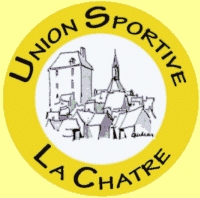 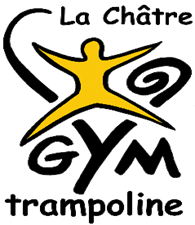 Pour participer aux entraînements, le dossier d’inscription doit être complet, signé, daté,  La cotisation réglée ;Respect entre tous, politesse, tolérance, gentillessePonctualité :   arriver  à l’heure, récupérer l’enfant à l’heureArriver en tenue de sport si possible ( pour éviter l’usage du vestiaire)Tenue adaptée : tenue sportive, cheveux  attachés, chaussettes  propres+ 1  bouteille d’eau Aucun élément venant de l’extérieur dans les salles  sportives  (vêtements, chaussures, cartable etc) (on dépose dans le couloir)Lavage des mains en arrivant , en partant ;On reste à la maison si on est malade, on prévient par mail de l’absence.Tout manquement grave (manque de respect, vol, insultes, être sous l’effet de substances  entraînant un comportement à risque) peut entraîner l’exclusion.Les entraînements ne sont pas publiques Ne pas laisser l’enfant sur le parking, l’accompagner et le confier à l’entraîneur.                 Nom :                                                  prénom                                         date:                                                  signature  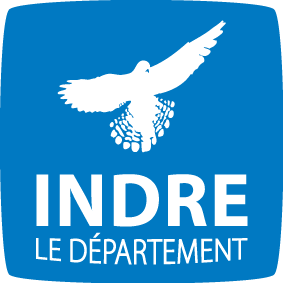 Site web : http://lachatre-gym-trampo.fr/Mail : gymastrampo36@gmail.com